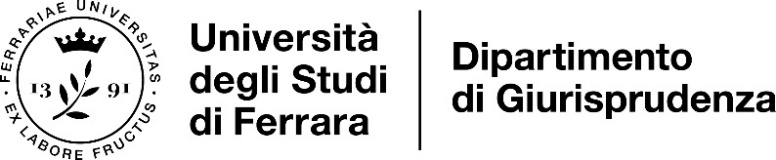 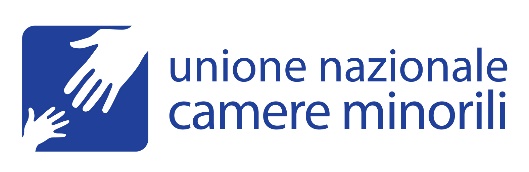 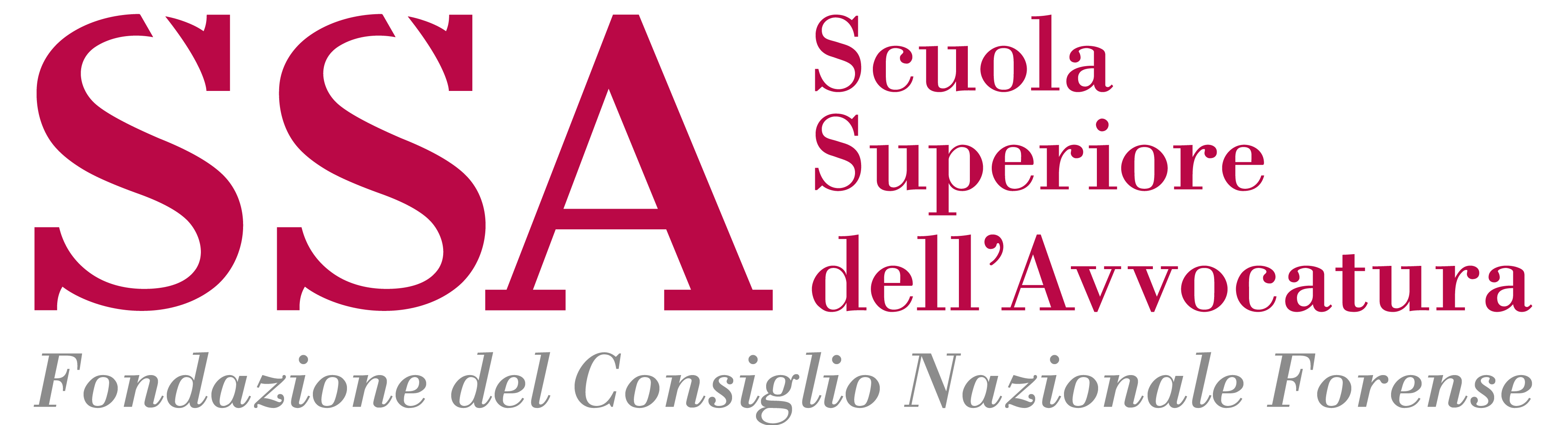 Convegno inaugurale La Convenzione DELLE NAZIONI uNITE SUI DIRITTI DELL’INFANZIA E DELL’ADOLESCENZA nel sistema europeo di protezione dei diritti fondamentaliGiovedì 21 novembre 2019 ore 11Aula Magna del Dipartimento di GiurisprudenzaUniversità di FerraraCalendario lezioni a. a. 2019/2020AREA INTERNAZIONALELA tutela dei diritti individuali nelle relazioni familiari e le fonti internazionali. Venerdì 17 gennaio 2020IL DIRITTO DELLE PERSONE, DELLA FAMIGLIA E DEI MINORI NELLA CEDU: QUESTIONI APERTE E POTENZIALITA’ ESPANSIVE DI TUTELASabato 18 gennaio 2020 La giurisprudenza della Corte Europea dei Diritti dell’Uomo ai sensi dell’art. 8 della Convenzione Venerdì 31 gennaio 2020 Tecniche di redazione del ricorso introduttivo alla Cedu Sabato 1° febbraio 2020AREA CIVILEIl Diritto delle Persone Minori di età e le sue Fonti La responsabilità genitoriale  Venerdì 14 febbraio 2020 GLI EFFETTI DELLA CRISI GENITORIALE RISPETTO AI FIGLI. IL PRINCIPIO DI BIGENITORIALITàSabato 15 febbraio 2020 LE AZIONI DI STATO E BEST INTEREST OF THE CHILD Venerdì 28 febbraio 2020IL CONTROLLO SUL CORRETTO ESERCIZIO DELLA RESPONSABILITÀ GENITORIALE Sabato 29 febbraio 2020 IL CONTROLLO SUL CORRETTO ESERCIZIO DELLA RESPONSABILITÀ GENITORIALE: LE COMPETENZE GENITORIALI E LA CONSULENZA TECNICA D’UFFICIOVenerdì 13 marzo 2020 IL DIRITTO DEL MINORE AL MANTENIMENTO DELLE RELAZIONI SIGNIFICATIVE Sabato 14 marzo 2020 L’Istituto dell’affidamento  Sabato 14 marzo 2020 LA PROCEDURA PER LA DICHIARAZIONE DI ADOTTABILITÀ DEL MINORE E I PROCEDIMENTI DI ADOZIONE           Venerdì 27 marzo 2020 ADOZIONE INTERNAZIONALE  Sabato 28 marzo 2020AFFIDAMENTO: NORMATIVE ASSENTI NORMATIVE ASSIMILABILI CON RIGUARDO ALLA POSIZIONE DEL MINORE STRANIEROSabato 28 marzo 2020  LA FECONDAZIONE ASSISTITA Venerdì 17 aprile 2020I POTERI DI VIGILANZA DEL GIUDICE TUTELARE NELL’INTERESSE DEL MINORE Sabato 18 aprile 2020 IL MINORE PARTE: L’AVVOCATO DEL MINORE NEI PROCEDIMENTI CIVILI Sabato 18 aprile 2020 L’ASCOLTO DEL MINORE IN AMBITO GIUDIZIARIO: NORMATIVAE PRASSI A CONFRONTOVenerdì 8 maggio 2020AREA DEONTOLOGICAL’INTERESSE DEL MINORE: DEONTOLOGIE A CONFRONTO Venerdì 8 maggio 2020lessico e tecniche redazionali degli atti in materia di diritto dei minori e della famigliaSabato 9 maggio 2020 AREA INTERNAZIONALE GLI ASPETTI CIVILI DELLA SOTTRAZIONE INTERNAZIONALE DEI MINORIVenerdì 22 maggio 2020 DIRITTO INTERNAZIONALE PRIVATO DELLA FAMIGLIA E MINORILESabato 23 maggio 2020 AREA PENALEIl Minore autore di reati [La devianza minorile e Minore età e imputabilità Venerdì 5 giugno 2020 Il sistema della giustizia penale minorile in Italia Principi e finalità del processo penale minorile Sabato 6 giugno 2020Il sistema della giustizia penale minorile in Italia svolgimento e caratteristiche del processo penale minorile Venerdì 19 giugno 2020Il sistema della giustizia penale minorile in Italia Sabato 20 giugno 2020La giustizia riparativa e la mediazione penale minorile Formazione specialistia, deontologia ed etica professionaleIl sistema della giustizia penale minorile in Italia Venerdì 18 settembre 2020L’ingresso delle neuroscienze nel processo minorile i procedimenti amministrativi davanti al Tribunale per i minorenniIl minore vittima di reati (con particolare riferimento al cyberbullismo e allo sfruttamento sessuale dei minori) Sabato 19 settembre 2020La tutela del minore testimone e persona offesa nel processo penale Venerdì 2 ottobre 2020 presentazione e discussione di un casoSabato 3 ottobre 2020Prova scritta intermedia Venerdì 16 ottobre 2020 Prova orale intermedia Venerdì 30 ottobre 2020 Calendario lezioni a.a. 2020/2021AREA CIVILEIL MATRIMONIO, LE COPPIE DI FATTO, LE UNIONI CIVILI: ANALOGIE E DIFFERENZE Venerdì 29 gennaio 2021 LA RESPONSABILITÀ CIVILE NELle relazioni familiari Sabato 30 gennaio 2021IL REGIME PATRIMONIALE DELLA FAMIGLIAVenerdì 12 febbraio 2021Famiglia e diritto delle successioniSabato 13 febbraio 2021I PROCEDIMENTI DI SEPARAZIONE, DIVORZIO, LO SCIOGLIMENTO DELLE UNIONI CIVILI, LA CESSAZIONE DELLA CONVIVENZA DI FATTO, LA DEGIURISDIZIONALIZZAZIONEVenerdì 26 febbraio 2021 Gli effetti della separazione e del divorzio: ASSEGNAZIONE CASA FAMILIARE; assegno Mantenimento Figli, Assegno Separazione e divorzio; il trattamento di fine rapporto (TFR); la pensione di reversibilità, Sabato 27 febbraio 2021PROCEDIMENTI DI MODIFICA DELLE CONDIZIONI DI SEPARAZIONE, DIVORZIO, REGOLAMENTAZIONE DI FIGLI NATI FUORI DAL MATRIMONIO  Venerdì 12 marzo 2021ORDINI DI PROTEZIONE CONTRO GLI ABUSI FAMILIARI AI SENSI DEGLI ARTT.342 BIS E 342 TER C.C. Venerdì 12 marzo 2021STRUMENTI DI GARANZIA PATRIMONIALESabato 13 marzo 2021 I PROCEDIMENTI DI IMPUGNAZIONE DEI PROVVEDIMENTI IN MATERIA FAMILIARE E MINORILE  Sabato 13 marzo 2021La protezione degli adulti VULNERABILIVenerdì 26 marzo 2021Redazione di atto o parere in materia di SEPARAZIONE o DIVORZIO Sabato 27 marzo 2021 AREA INTERNAZIONALEIl diritto internazionale privato della famiglia Venerdì 16 aprile 2021Matrimonio concordatario: la disciplina della delibazione delle sentenze di nullità del vincolo matrimoniale emanate dAi Tribunali ecclesiastici alla luce del più recente orientamento delle Sezioni unite. Sabato 17 aprile 2021multiculturalità: il cliente straniero, problematiche di comprensione multiculturale; i modelli familiari e le relazioni familiari nella prospettiva multiculturale: implicazioni sociali e giuridiche Venerdì 30 aprile 2021AREA PENALELA TUTELA PENALE DELLA PERSONA NELLE RELAZIONI FAMILIARI (con particolare riferimento ai maltrattamenti in famiglia e allo stalking) Venerdì 14 maggio 2021LA TUTELA PENALE DELLA PERSONA NELLE RELAZIONI FAMILIARI – PROFILI DI DIRITTO PROCESSUALE Sabato 15 maggio 2021AREA SOCIALELa tutela dell’intimita’ familiare nella società dell’informazione: giuristi e giornalisti in dialogoVenerdì 28 maggio 2021servizi sociali: organizzazi one e competenze nel supporto alle relazioni familiari Sabato 29 maggio 2021AREA DEONTOLOGICAIL VALORE GIURIDICO DELLE REGOLE DEONTOLOGICHE. RAPPORTI CON IL CLIENTE ANCHE CON RIFERIMENTO AI PROFILI ECONOMICIVenerdì 4 giugno 2021***Partecipazione degli iscritti ad un’udienza della Cedu (giugno/ luglio 2021)  ***Prova scritta Finalevenerdì 10 settembre 2021 Prova orale FINALE venerdì 24 SETTEMBRE 2021***Convegno conclusivo e cerimonia di consegna dei diplomi  Venerdì 15 ottobre 2021SCUOLA DI ALTA FORMAZIONE SPECIALISTICA in DIRITTO DELLE RELAZIONI FAMILIARI, DELLE PERSONE, DEI MINORIistituita dall’Unione Nazionale Camere Minorili in collaborazione con il Dipartimento di Giurisprudenza dell’Università di Ferrara e con la Scuola Superiore dell’Avvocatura